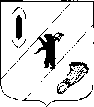 АДМИНИСТРАЦИЯ  ГАВРИЛОВ-ЯМСКОГОМУНИЦИПАЛЬНОГО  РАЙОНАПОСТАНОВЛЕНИЕ11.04.2024  № 293О проведении Дней защиты от экологической опасности в Гаврилов-Ямском муниципальном районе в 2024 годуНа основании постановления Правительства Российской Федерации от 11 июня 1996 года № 686 «О проведении Дней защиты от экологической опасности», руководствуясь статьей 26 Устава Гаврилов-Ямского муниципального района Ярославской области,    АДМИНИСТРАЦИЯ МУНИЦИПАЛЬНОГО РАЙОНА ПОСТАНОВЛЯЕТ:1. Провести Дни защиты от экологической опасности в Гаврилов-Ямском муниципальном районе с 15 апреля по 05 июня 2024 года.  2. Утвердить План проведения Дней защиты от экологической опасности в Гаврилов-Ямском муниципальном районе (Приложение 1).3. Создать оргкомитет по проведению Дней защиты от экологической опасности на территории Гаврилов-Ямского муниципального района и утвердить его состав (Приложение 2).4. Рекомендовать органам местного самоуправления поселений, входящим в состав Гаврилов-Ямского муниципального района, во время проведения Дней защиты от экологической опасности в Гаврилов-Ямском муниципальном районе:- разработать и утвердить План проведения Дней защиты от экологической опасности на территориях поселений;- организовать месячник экологической безопасности на предприятиях промышленности, транспорта, жилищно-коммунальной сферы, сельского  хозяйства и в организациях;- организовать работу по уборке, благоустройству и озеленению территорий населенных пунктов, парков, памятников природы и охраняемых природных территорий, по очистке родников, малых рек;- активизировать работу по экологическому образованию и воспитанию населения.5. Контроль за исполнением постановления возложить на  заместителя Главы  Администрации Гаврилов-Ямского муниципального района Таганова В.Н.6. Постановление опубликовать в районной массовой газете «Гаврилов-Ямский Вестник» и разместить на официальном сайте Администрации Гаврилов-Ямского муниципального района.7. Постановление вступает в силу с момента   подписания.Глава Гаврилов-Ямскогомуниципального района                                  	                            А.Б. Сергеичев                                                                      Приложение 1 к постановлению                                                                      Администрации  Гаврилов-Ямского                                                                                     муниципального  района                                                                      от 11.04.2024  № 293 ПЛАНпроведения Дней защиты от экологической опасности в Гаврилов-Ямском муниципальном районе с 15  апреля по 05 июня 2024 года                                                                                 Приложение 2 к постановлению                                                                                 Администрации  Гаврилов-Ямского                                                                                   муниципального района                                                                                                         от 11.04.2024  № 293Состав оргкомитетапо проведению Дней защиты от экологической опасности на территории Гаврилов-Ямского муниципального районапредседатель оргкомитетаТаганов В.Н. - заместитель Главы Администрации Гаврилов-Ямского  муниципального районасекретарь оргкомитетаДавыдова Ж.А. – заместитель директора МКУ «ЖКХ» Гаврилов-Ямского муниципального района                               Члены оргкомитета:Баранова Е.В. -  Заместитель Главы Администрации Гаврилов-Ямского муниципального района - начальник Управления  финансов администрации   муниципального  района;Водопьянов В.И. - Глава Великосельского сельского поселения                                      (по  согласованию);Зинзиков А.П. - Глава Шопшинского сельского поселения  (по  согласованию);Калачева Т.В. - Глава Заячье-Холмского сельского поселения (по согласованию);Киселева Т.Ю. - главный редактор МАУ «Редакция районной газеты                                       «Гаврилов - Ямский вестник» и местного телевещания»;Мазилов А.А. - директор ООО «Спецавтохозяйство»  (по согласованию);Тихомиров А.В.  - начальник МУ «Управление городского хозяйства»  (по согласованию);Новожилова Л.И. - председатель районного отделения ВООП  (по согласованию);Пушкина Н.В.   -   заместитель начальника ТО Управления Роспотребнадзора  по Ярославской области  (по     согласованию);Рамазанов А.М. - Глава Митинского сельского поселения  (по согласованию);Тощигин А.Н. - Глава городского поселения Гаврилов-Ям  (по согласованию);Узикова Е.В. - начальник Управления образования Администрации                                 Гаврилов-Ямского муниципального района.№Наименование мероприятийСроки проведенияОтветственные запроведение мероприятий1.Провести Дни защиты от экологической опасности в  организациях, предприятиях, учреждениях всех форм собственности, учебных заведениях.с 15 апреля по 5июняРуководители организаций, предприятий, учреждений всех форм собственности, учебных заведений2.Организовать и провести мероприятия по улучшению экологической санитарно-гигиенической обстановки на местах (уборка несанкционированных свалок, благоустройство и озеленение населенных пунктов, парков, охраняемых природных территорий, памятников природы, родников, малых рек, иные мероприятия).с 19 апреля по 08 маяГлавы городского и сельских поселений3.Проведение на территории муниципальных образований мероприятия по выявлению мест несанкционированного размещения отходов2,3 кварталАдминистрация городского и сельских поселенийМБУК «Гаврилов-Ямская межпоселенческая центральная районная библиотека-музей» (МБУК «Гаврилов – Ямская МЦРБ»)апрельКомплексное мероприятие «Волнуется природа неспроста»Апрель Ильинский филиал Устный журнал «Птичьи голоса» (ко Дню птиц)АпрельВеликосельскийфилиалОбзор «Экологические знания»АпрельСтогинский филиалЭкологическая викторина «Жители лесного царства, зелёного государства»АпрельМитинский филиалБеседа «Расскажем планете, как уважают ее дети»АпрельОсеневский филиалЭкологический субботник «ЭкоДень»АпрельОсеневский филиалЭкологическая викторина  «Пернатые друзья» АпрельШопшинский филиалИгровая программа «Земля – наш общий дом» АпрельПружининский филиалВикторина «Знатоки природы»АпрельПрошенинский филиалЭко-квест  «МУСОР.NET»                                               АпрельГаврилов-Ямская ЦБЭкологическая игра-путешествие «О чём щебечут птички» АпрельГаврилов-Ямская ЦБПутешествие по книге Натальи Самойловой «Лесовичок, Малыш и другие…» АпрельГаврилов-Ямская ЦБМайМайМайАкция «Спасем природу вместе» МайИльинский филиалВикторина «О Волге кормилице» (ко Дню Волги)	 МайВеликосельский филиалЭкологическая беседа "Поведение в природе" МайСтогинский филиал	Познавательный час «О старых знакомых - разных насекомых»МайМитинский филиалПознавательный час «Звезда по имени Солнце»МайОсеневский филиалОбзор «Берегите природу» МайШопшинский филиалИнтерактивная выставка «Встал по утру - убери свою планету» МайГаврилов-Ямская ЦББрейн-ринг «Экологический калейдоскоп» МайПружининский филиалВикторина «Удивительные растения рядом»МайПрошенинский филиалВесёлое экологическое путешествие   «Гнёзда, дупла и берлоги»МайГаврилов-Ямская ЦБИюньИюньИюньБеседа «Костер в лесу всегда опасен»ИюньИльинский филиалЭко викторина «Наша общая планета» (ко Дню эколога)ИюньВеликосельский филиалЛитературный час «Из жизни зеленого мира»ИюньСтогинский филиалЭкологическое путешествие «Красная книга - символ надежды»ИюньМитинский филиалПолезная беседа «На солнечной поляне» (о лекарственных растениях)ИюньШопшинский филиалЭкскурсия «Хочу дружить и беречь природу» ИюньПружининский филиалБеседа «Путешествие в страну экологию»ИюньПрошенинский филиалЛаборатория полезного досуга «Занимательное природоведение» ИюньГаврилов-Ямская ЦБМуниципальное бюджетное учреждение дополнительного образования «Дворец детского творчества» (МБУ ДО ДДТ)Экостанция «ЭкоЛидер»Муниципальное бюджетное учреждение дополнительного образования «Дворец детского творчества» (МБУ ДО ДДТ)Экостанция «ЭкоЛидер»Муниципальное бюджетное учреждение дополнительного образования «Дворец детского творчества» (МБУ ДО ДДТ)Экостанция «ЭкоЛидер»КОНКУРСЫКОНКУРСЫКОНКУРСЫМуниципальный этап Всероссийского конкурса экологических проектов «Волонтеры могут все»Январь-март  МБУ ДО ДДТМуниципальный этап Всероссийского конкурса экологических проектов «Волонтеры могут всё» (областной этап перенесен).МайМБУ ДО ДДТРайонный экологический фестиваль «Всей семьей мы бережем наш родной природы дом»АпрельМБУ ДО ДДТАКЦИИАКЦИИАКЦИИОрганизация участия обучающихся Гаврилов-Ямского МР в Всероссийской акции «Сад памяти»МайМБУ ДО ДДТОткрытие бумажного цеха «Бумажный БУМ»В течение всего годаМБУ ДО ДДТ«Книги в добрые руки». Если у Вас есть книжки, которые Вы прочитали и они больше не нужны, то приносите их нам. Книжки сначала отправятся на Ярмарку, чтобы найти себе нового хозяина, а если у них это не получится, то они будут переработаныВ течение всего годаМБУ ДО ДДТ«Добрые крышечки». Принимаются любые пластмассовые крышки, но обязательно В ЧИСТОМ ВИДЕ. Они отправятся на переработку, а вырученные деньги пойдут на благотворительность.В течение всего годаМБУ ДО ДДТ«Сдай батарейку – спаси окружающий мир».Батарейки можно опустить в специальный контейнер, который располагается на 1 этаже ЦДО "Лидер".В течение всего годаМБУ ДО ДДТСовместная акция с ЭкоЛофтом по сбору игрушек для малообеспеченных семейМарт МБУ ДО ДДТЭкологический месячник: природоохранных акциях «Нет весенним палам!», «Внимание, первоцветы!», «Чистый берег», «Чистый город».15 мая – 15 июня МБУ ДО ДДТ отел «Хобби»ЭКОЛОГИЧЕСКАЯ ПРЕМИЯ «ЗЕЛЕНЫЙ МИР», ФЕСТИВАЛИ, ЭКОЛОГИЧЕСКИЕ ИГРЫ, МОЛОДЕЖНЫЕ ВОРКШОПЫ В РАМКАХ ПРОЕКТА ПО ВОВЛЕЧЕНИЮ ДЕТЕЙ И МОЛОДЕЖИ В СОЦИАЛЬНО-ЗНАЧИМУЮ ДЕЯТЕЛЬНОСТЬ ЭКОЛОГИЧЕСКОЙ НАПРАВЛЕННОСТИ НА ТЕРРИТОРИИ ГАВРИЛОВ-ЯМСКОГО МУНИЦИПАЛЬНОГО РАЙОНА «МЫ ВСЕ В ОТВЕТЕ ЗА НАШУ ПЛАНЕТУ»ЭКОЛОГИЧЕСКАЯ ПРЕМИЯ «ЗЕЛЕНЫЙ МИР», ФЕСТИВАЛИ, ЭКОЛОГИЧЕСКИЕ ИГРЫ, МОЛОДЕЖНЫЕ ВОРКШОПЫ В РАМКАХ ПРОЕКТА ПО ВОВЛЕЧЕНИЮ ДЕТЕЙ И МОЛОДЕЖИ В СОЦИАЛЬНО-ЗНАЧИМУЮ ДЕЯТЕЛЬНОСТЬ ЭКОЛОГИЧЕСКОЙ НАПРАВЛЕННОСТИ НА ТЕРРИТОРИИ ГАВРИЛОВ-ЯМСКОГО МУНИЦИПАЛЬНОГО РАЙОНА «МЫ ВСЕ В ОТВЕТЕ ЗА НАШУ ПЛАНЕТУ»ЭКОЛОГИЧЕСКАЯ ПРЕМИЯ «ЗЕЛЕНЫЙ МИР», ФЕСТИВАЛИ, ЭКОЛОГИЧЕСКИЕ ИГРЫ, МОЛОДЕЖНЫЕ ВОРКШОПЫ В РАМКАХ ПРОЕКТА ПО ВОВЛЕЧЕНИЮ ДЕТЕЙ И МОЛОДЕЖИ В СОЦИАЛЬНО-ЗНАЧИМУЮ ДЕЯТЕЛЬНОСТЬ ЭКОЛОГИЧЕСКОЙ НАПРАВЛЕННОСТИ НА ТЕРРИТОРИИ ГАВРИЛОВ-ЯМСКОГО МУНИЦИПАЛЬНОГО РАЙОНА «МЫ ВСЕ В ОТВЕТЕ ЗА НАШУ ПЛАНЕТУ»Районная экологическая игра для младших школьников «Экологический калейдоскоп»Март-апрель МБУ ДО ДДТЦикл обучающих экологических воркшопов: 1. «Организация экомероприятий»,2. «Организации акции по приёму вторсырья и просвещению в сфере раздельного сбора отходов», 3. «Акции по приёму опасных отходов (батареек, электроники): нюансы», 4. «Волонтерство в приютах для безнадзорных животных»5. «Организация волонтерской уборки на природной территории» (памятники природы), 6. «Событийное волонтерство»,7. «Информационное сопровождение эковолонтерской деятельности».В течение всего годаМБУ ДО ДДТЭкологическая премия «Зеленый мир»Май МБУ ДО ДДТМастер – классы по изготовлению елочных игрушек в технике декупажДекабрь МБУ ДО ДДТОБЩЕОБРАЗОВАТЕЛЬНЫЕ ОБЩЕРАЗВИВАЮЩИЕ ПРОГРАММЫ ДОПОЛНИТЕЛЬНОГО ОБРАЗОВАНИЯ В ОБРАЗОВАТЕЛЬНЫХ ОРГАНИЗАЦИЯХ ГАВРИЛОВ-ЯМСКОГО МРОБЩЕОБРАЗОВАТЕЛЬНЫЕ ОБЩЕРАЗВИВАЮЩИЕ ПРОГРАММЫ ДОПОЛНИТЕЛЬНОГО ОБРАЗОВАНИЯ В ОБРАЗОВАТЕЛЬНЫХ ОРГАНИЗАЦИЯХ ГАВРИЛОВ-ЯМСКОГО МРОБЩЕОБРАЗОВАТЕЛЬНЫЕ ОБЩЕРАЗВИВАЮЩИЕ ПРОГРАММЫ ДОПОЛНИТЕЛЬНОГО ОБРАЗОВАНИЯ В ОБРАЗОВАТЕЛЬНЫХ ОРГАНИЗАЦИЯХ ГАВРИЛОВ-ЯМСКОГО МРОбщеобразовательная общеразвивающая программа «Эковолонтерство» 72 часа.В течение годаМБУ ДО ДДТОбщеобразовательная общеразвивающая программа «Эковолонтерство» для детей с ООП (адаптированная), 72 часа.В течение годаМБУ ДО ДДТОбщеобразовательная общеразвивающая программа «Путешествие в мир экологии»,72 часа.В течение годаМБУ ДО ДДТДЕТСКИЙ ПРОЕКТ ОФИС «Зеленая стрела»ДЕТСКИЙ ПРОЕКТ ОФИС «Зеленая стрела»ДЕТСКИЙ ПРОЕКТ ОФИС «Зеленая стрела»Реализация  дополнительных общеобразовательных программ естественнонаучной направленности в качестве рекомендаций к реализации в образовательных организациях Ярославской областиВ течение годаПедагоги естественнонаучной направленностиТиражирование муниципального опыта дополнительного естественнонаучного образования детей Гаврилов-Ямского МРПо мере поступления информацииМБУ ДО ДДТОрганизация участия обучающихся Гаврилов-Ямского МР во Всероссийских уроках.В течение годаМБУ ДО ДДТПроведение муниципальных конкурсов и акций при детском проектном офисе «Зеленая стрела»В течение годаМБУ ДО ДДТПроведение муниципальных конкурсов при детском проектном офисе «Зеленая стрела»В течение годаМБУ ДО ДДТОрганизация участия обучающихся Гаврилов-Ямского МР во Всероссийской акции  «День эколога в России» и иные мероприятия.ИюньМБУ ДО ДДТМЕРОПРИЯТИЯ, ПОСВЯЩЕННЫЕ 100-ЛЕТИЮ ВСЕРОССИЙСКОМУ ОБЩЕСТВУ ОХРАНЫ ПРИРОДЫМЕРОПРИЯТИЯ, ПОСВЯЩЕННЫЕ 100-ЛЕТИЮ ВСЕРОССИЙСКОМУ ОБЩЕСТВУ ОХРАНЫ ПРИРОДЫМЕРОПРИЯТИЯ, ПОСВЯЩЕННЫЕ 100-ЛЕТИЮ ВСЕРОССИЙСКОМУ ОБЩЕСТВУ ОХРАНЫ ПРИРОДЫРайонный экологический конференция «Всей семьей мы бережем наш родной природы дом»24 апреляМБУ ДО ДДТ    отдел «Хобби»Всероссийская акция «Сад памяти»МайМБУ ДО ДДТМероприятие, приуроченное к Международному  Дню земли для  обучающихся Гаврилов-Ямского МР (игры, посты, акции и др.)Апрель-майМБУ ДО ДДТРайонный просветительский марафон "Экологический калейдоскоп"АпрельМБУ ДО ДДТОткрытый инклюзивный конкурс социальных постов "Животные моего города"АпрельМБУ ДО ДДТОткрытый конкурс «Птицы в кадре», приуроченный к Международному Дню птиц.АпрельМБУ ДО ДДТИНФОРМАЦИОННОЕ СОПРОВОЖДЕНИЕ ДЕЯТЕЛЬНОСТИ ЭКОСТАНЦИИИНФОРМАЦИОННОЕ СОПРОВОЖДЕНИЕ ДЕЯТЕЛЬНОСТИ ЭКОСТАНЦИИИНФОРМАЦИОННОЕ СОПРОВОЖДЕНИЕ ДЕЯТЕЛЬНОСТИ ЭКОСТАНЦИИИнформирование образовательных организаций о проведении муниципальных и областных мероприятий естественнонаучной направленностиВ соответствии с календарем областных мероприятийМБУ ДО ДДТИнформирование образовательных организаций  о проведении Всероссийских мероприятий естественнонаучной направленностиПо мере поступления информацииМБУ ДО ДДТРазмещение на страницах отдела «Хобби» на сайте МБУ ДО ДДТ информации о проводимых социальными партнёрами региональных и всероссийских акциях и иных мероприятиях по охране окружающей среды (закладка «Экостанция»).По мере поступления информацииМБУ ДО ДДТВедение группы МЭС  в социальной сети «ВКОНТАКТЕ» –https://vk.com/public188808075По мере поступления информацииМБУ ДО ДДТКонкурс «Птицы в кадре»https://vk.com/club219375106?from=search Во время проведения конкурсаМБУ ДО ДДТКонкурс «Мой край родной»https://vk.com/moi_krai_rodnoi Во время проведения конкурсаМБУ ДО ДДТКонкурс «Животные моего города»https://vk.com/club225361241 Во время проведения конкурсаМБУ ДО ДДТКонкурс «Раздельный сбор – наш выбор»https://vk.com/club223654332 Во время проведения конкурсаМБУ ДО ДДТВзаимодействие с кафедрами ВУЗов, специалистами природоохранных организаций и организаций дополнительного образованияВзаимодействие с кафедрами ВУЗов, специалистами природоохранных организаций и организаций дополнительного образованияВзаимодействие с кафедрами ВУЗов, специалистами природоохранных организаций и организаций дополнительного образованияВзаимодействие с ФГБОУ ВО «Ярославский государственный педагогический университет им. К.Д. Ушинского» В течение годаМБУ ДО ДДТВзаимодействие с ФГБОУ ВО «Ярославский государственный университет им. П.Г. Демидова»В течение годаМБУ ДО ДДТВзаимодействие с МАУ «Ярославский зоопарк»В течение годаМБУ ДО ДДТВзаимодействие с Региональным ресурсным центром «Экологическое воспитание дошкольников»В течение годаМБУ ДО ДДТВзаимодействие с образовательными  учреждениями Гаврилов-Ямский МРВ течение годаМБУ ДО ДДТВзаимодействие: с- региональное отделение Всероссийского общества охраны природы- общественная организация «Яр-Экомобиль –РЕ: ФОРМА»- общественная площадка  ЭкоЛофтЛУВРВ течение годаМБУ ДО ДДТВзаимодействие с государственным образовательным учреждением дополнительного образования Ярославской области «Центр детского и юношеского туризма и экскурсий»В течение годаМБУ ДО ДДТВзаимодействие с Ярославским юннатским центром "Радуга"В течение годаМБУ ДО ДДТМуниципальное автономное учреждение Гаврилов-Ямского муниципального района  «Редакция районной газеты«Гаврилов-Ямский вестник» и местного телевещания» («Редакция районной газеты «Гаврилов-Ямский вестник» и местного телевещания»)Муниципальное автономное учреждение Гаврилов-Ямского муниципального района  «Редакция районной газеты«Гаврилов-Ямский вестник» и местного телевещания» («Редакция районной газеты «Гаврилов-Ямский вестник» и местного телевещания»)Муниципальное автономное учреждение Гаврилов-Ямского муниципального района  «Редакция районной газеты«Гаврилов-Ямский вестник» и местного телевещания» («Редакция районной газеты «Гаврилов-Ямский вестник» и местного телевещания»)Муниципальное автономное учреждение Гаврилов-Ямского муниципального района  «Редакция районной газеты«Гаврилов-Ямский вестник» и местного телевещания» («Редакция районной газеты «Гаврилов-Ямский вестник» и местного телевещания»)Выпуск специальных экологических полос «За сохранение жизни» - раз в квартал«Редакция районной газеты                            «Гаврилов-Ямский вестник» и местного телевещания»Выпуск новостных подборок  по защите окружающей среды: заседания комиссий, освещение  рейдов, экодесантов и т.п.раз в квартал«Редакция районной газеты                            «Гаврилов-Ямский вестник» и местного телевещания»Подготовка  тематических материалов:в течение года«Редакция районной газеты                            «Гаврилов-Ямский вестник» и местного телевещания»а) о лесе – работа лесничества, в т.ч. и школьного; общественные помощники леса; друзья леса из дошкольных и школьных учреждений.б)  материалы по использованию новых правил благоустройства.в)о мусоре – сбор и утилизация работа «Хартии» в лице ООО «Спецавтохозяйство»; работа «Ритуала»; состояние контейнерных площадок, свалки; субботники по очистке территорий-население, в том числе и волонтеры, дворники; заключение договоров на вывоз мусора. г) материалы о массовых субботниках, акциях в период весны и лета.д) народная инициатива по приведению своего города в порядок: участие в устройстве дорожного покрытия улицы, прокопки канав для схода воды, посадке деревьев и кустов, цветников в общественных местахе) показ участия в экологической работе детей и молодежи: составляющая ДДТ, школ, итоговая конференция юных экологов, вклад волонтеров.ё) рассказы о людях-молодежи, принимающей участие в экологических десантах, домкомах, уличкомах, хозяевах домов, которые хорошо обустроены. ж) проведения  экологических фотоконкурсов: «Мой рай» и «Растение-захватчик: борщевик».в течение года«Редакция районной газеты                            «Гаврилов-Ямский вестник» и местного телевещания»